OPTIMISE “ABEL” UAVs and bio  geo  chemical cyc  ling.  Las Majadas (Spain), March 23 – 29, 2015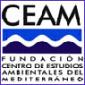 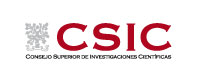 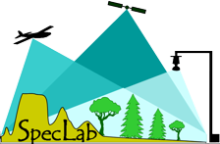 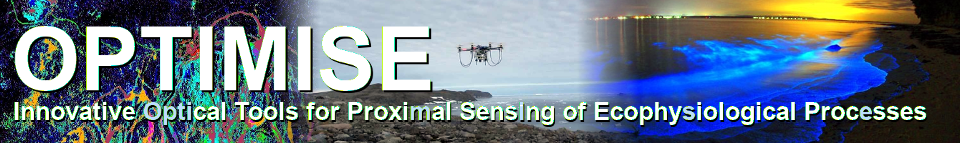 KA:  Karen Anderson, AM: Alasdair McArthur03/2003/2103/22FridaySaturdaySunday8:30-9:00Navalmoral-Majadas9:00-10:00Recce at field site to identify sampling areas and prioritise sampling designDevelopement of detailed group training programs [KA, AM]10:00-11:00Kick off meeting with UAV operator to establish operational limits for UAV deployment and to explore sensor optionsEstablish H&S and Risk Assessment processes [KA, AM]Developement of detailed group training programs [KA, AM]11:00-11:30Kick off meeting with UAV operator to establish operational limits for UAV deployment and to explore sensor optionsEstablish H&S and Risk Assessment processes [KA, AM]Time tabling for the summer school flights, group organisation and task leader nomination [KA, AM]11:30-12:30Flight test with UAV and example data collection [all]Time tabling for the summer school flights, group organisation and task leader nomination [KA, AM]12:30-13:30Flight test with UAV and example data collection [all]Time tabling for the summer school flights, group organisation and task leader nomination [KA, AM]13:30-15:00Arrival at CSICLUNCH (Field)LUNCH (Hotel)15:00-16:00Round table discussion to introduce UAVs for science applications/ 1st group travel to NavalmoraFlight test with UAV and example data collection [all]Data processing and software testing [all]16:00-17:00Round table discussion to introduce UAVs for science applications cont.Flight test with UAV and example data collection [all]Data processing and software testing [all]17:30-18:302nd group travel to NavalmoralFlight test with UAV and example data collection [all]Discussion of publication outputs from experimental approach [all]18:30-19:30Arrival to Navalmoral thenRound table discussion to: identify research questions to be answered; highlight novelty of experimental opportunity; identify H&S issue and make detailed plan [KA, AM]Debrief and revision of H&S and Risk Assessment procedure [KA, AM]Student registration20:30-21:30DINNER (Hotel)DINNER (Hotel)DINNER (Hotel)